การรายงานการกำหนดเขตพื้นที่(Zoning) “บริเวณใกล้เคียงสถานศึกษา”อำเภอ.....................................................ในเขตจังหวัดศรีสะเกษระดับ................................................................ชื่อสถานศึกษา…………………………………………………………………………………………..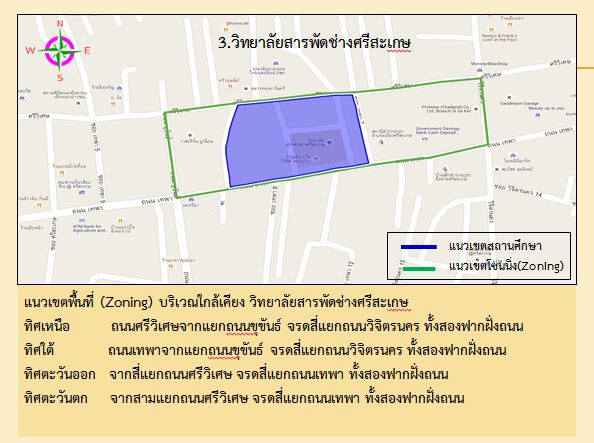 	คณะกรรมการได้ร่วมพิจารณากำหนดเขตพื้นที่ (zoning) ของโรงเรียน ตามคำนิยามศัพท์บริเวณใกล้เคียงสถานศึกษาแล้ว เห็นชอบด้วยกับการกำหนดเขตพื้นที่จึงลงลายมือชื่อไว้เป็นหลักฐานลงชื่อ…………………………………………………………………         ผู้อำนวยการสถานศึกษา……………………………………………..                  (……………………………………………………………………….)ลงชื่อ…………………………………………………………….…..         กำนันหรือผู้ใหญ่บ้าน………………………………………….………… (……………………………………………………………………….)ลงชื่อ…………………………………………………………….…..        ประธานกรรมการสถานศึกษาขั้นพื้นฐาน…………………………(……………………………………………………………………….)ลงชื่อ…………………………………………………………….…..        กรรมการสถานศึกษาขั้นพื้นฐาน………………….…………………(……………………………………………………………………….)